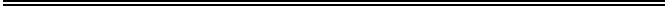 Log Line: A college girl is worried when she thinks a boy she met may be stalking her, but she has a big secret of her own. Writer:  Pass Script:   Consider Synopsis:NICOLE is sitting on a bench outside when MAX runs over her foot with his bicycle. He stops to apologize to her and the two have an awkward conversation. Nicole points out that they’ve met before, at an event freshman year. When Max tells her that he would remember her if he hadn’t been stoned, she appears to be freaked out. Nicole returns to her home to talk to her best friend, TESS, and Tess’s boyfriend, STEVE. She tells them about her encounter with Max, whom Tess declares is creepy. There is a montage of Nicole seeing Max everywhere: the coffee shop, the library, walking home at night, and the gym.
Nicole and Tess are getting ready to go out to a party. They discuss Max and Tess says that he’s a creepy stalker.Nicole and Tess go to the party. It becomes clear that neither of them know anyone there. Nicole sees Max talking to a girl and approaches him. She yells at him that he needs to stop stalking her and they get into an argument. When she goes to the porch, he follows her and asks if they can hang out so that he can prove he isn’t a stalker. A MASKED MAN runs by and grabs Nicole’s purse. Max chases him down and gets Nicole’s purse back. Nicole says that she would like to hang out with Max since he helped her out. She then heads home.Back at Nicole’s house, she thanks Steve. It’s clear that he was the masked man and the situation was entirely a set-up. Nicole brings up her computer and her homepage is Max’s Facebook page. She opens her closet to reveal a shrine with pictures of Max. It’s clear that Nicole, not Max, is the crazy stalker. Comments:Overall, the screenplay is fairly decent. The ending is completely unexpected and makes the audience reconsider the film before that point. However, the dialogue and the characters are weak. I think that this plot line would be better if written by a different screenwriter. The main characters in the film are weak. Nicole seems incredibly bland until the end of the film. If she were given more of a personality that might make the film seem better. It isn’t clear why she’s so obsessed with Max because he doesn’t seem that special. Maybe if he were cast as someone very attractive, that would add a layer to the film (because it would be clear that Nicole was only interested in him because of his good looks). The supporting characters also leave something to be desired. Tess is described as being “best friend material,” but her only clear characteristic is being judgmental. It also seems strange that she is completely unaware of Nicole’s obsession with Max while her boyfriend is helping Nicole plot. Steve is a strange character as well, because he helps Nicole with her messed-up scheme but otherwise has no apparent personality traits. The plot is the movie’s strong point. It’s intriguing because the movie starts with the atmosphere of a romantic-comedy, but morphs into a psychological thriller in the last few minutes. The ending is completely unpredictable and leaves the audience with many questions. The montage of Nicole and Max seeing each other places could also be enjoyable if shot correctly. The movie would be best if shot like a romantic-comedy until the very last scene to play up the element of surprise and keep the audience from guessing the ending. The dialogue is definitely the weakest thing in the entire script. Much of the dialogue seems forced and unnatural. There seem to be gaps in conversations and characters say things that don’t make sense. For example, Max uses the word “sketch ball” which seems unrealistic, as it’s a term that’s very rarely used. The way that Tess and Steve talk to each other make it difficult to believe that they’re a couple, as one of their few interactions is her telling him, “Honey, leave” while she’s mid-conversation with Nicole. The dialogue makes the plot flow less smoothly. The ideal audience for this short film would be teenage and college-aged students. They would find the setting most relatable and be intrigued by the plot twist. This might be a film worth making if the cast was talented enough to make the characters seem more developed. Title: See You Around Author(s): Amin OsmanPages: 16Author(s): Amin OsmanPages: 16Genre: Psychological thrillerCirca: Contemporary Locale:  College campus (outside, house, coffee shop, library, gym, another house) Analyst: Nicole AckmanAnalyst: Nicole AckmanExcellentGoodFairPoorHook (High Concept)XCharactersXDialogueXStory StructureX